___________________________________________________________________________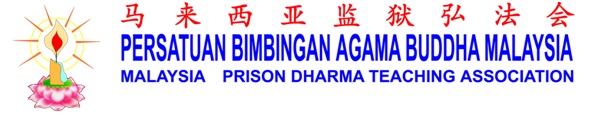 TARIKH CERAMAH DI PENJARA/ PUSPEN MALAYSIANama Penceramah :TARIKH CERAMAH DI PENJARA/ PUSPEN MALAYSIANama Penceramah :Nama Penceramah : ________________Tandatangan Penceramah : _________________CHOP /TANDATANGAN SETIAUSAHA NEGERI PERSATUAN : ______________        BilTarikh /MasaTajuk CeramahCop & Tandatangan Pegawai12345678910BilTarikh /MasaTajuk  CeramahCop & Tandatangan Pegawai11121314151617181920